即時發佈
2016年1月28日
勞力士中國海帆船賽20163月23日啟航兩年一度，全長565海里的一級離岸大賽──勞力士中國海帆船賽將於3月23日在香港維多利亞港舉行，選手預計須航行兩至五日才能抵達終點菲律賓蘇碧灣。比賽還有不到一個月便截止報名，現時已有30隊船隻參賽，當中包括兩隊週日電訊報盃前衝線冠軍──陳永燊的FreeFire號 (1998)和Geoff Hill的Antipodes號 (前身Genuine Risk號) (2012)。另亦有中國海帆船賽前IRC總冠軍──Ernesto Echauz的Standard Insurance Centennial 號 (1998，2008)和Jono Mahony 的Zanzibar號(2012)。(括號內為其勝出年份)現時比賽紀錄47小時43分07秒由郭志樑船隊Beau Geste號於2000年創下，至今仍未被人打破。今屆比賽將有大約40隊船隻參加，共分五個組別，預料比賽會相當精彩，所有船隻均配備「Yellowbrick」追蹤系統，觀眾可隨時查閱它們的位置。－完－香港遊艇會簡介香港遊艇會是香港其中一所歷史最悠久的體育會，以無數帆船和划艇活動拼湊出超過一百六十年的豐富歷史，至今每年仍舉辦多項賽事：從本地到國際；從小型帆船到大型龍骨船；從短途賽到一級離岸大賽。為推動帆船運動發展，香港遊艇會不時推出不同程度的帆船訓練課程供會員及非會員參加。勞力士簡介勞力士總部設於日內瓦，為瑞士腕錶製造業翹楚，其腕錶品質和製錶工藝，皆享譽國際。勞力士蠔式腕錶具備超凡精準的計時功能，成為卓越、表現和尊貴的象徵。早於1905年，勞力士品牌便率先研發腕錶工藝，成為製錶業眾多技術創新的先峰。1926年，勞力士推出世界上首隻防水腕錶——蠔式腕錶。1931年，勞力士推出恒動擺陀自動上鏈裝置。在其發展歷程中，勞力士註冊超過400項專利。作為一家綜合製錶的獨立企業，勞力士獨立設計、開發和生產腕錶所有主要組件，包括鑄造合金，加工、製作、組裝和拋光機芯、錶殼、錶盤及錶鏈。此外，勞力士亦致力投身藝術、體育、探險、建設企業精神和環保事業等多個範疇，贊助多種活動，並鼎力支持慈善項目。欲瞭解更多詳情，請瀏覽www.rolex.com。查詢：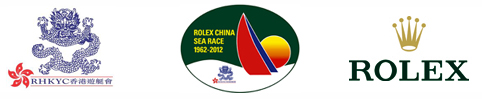 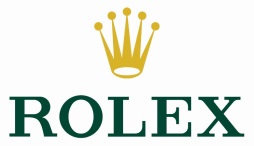 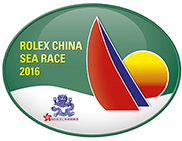 公共關係及傳訊經理Koko Mueller電話：+852 2239 0342 / +852 9488 7497傳真：+852 2572 5399電郵：Koko.Mueller@rhkyc.org.hk香港遊艇會　銅鑼灣吉列島網址：www.rhkyc.org.hk贊助及推廣經理Lindsay Lyons電話：+852 2239 0391傳真：+852 2839 0364電郵：Lindsay.Lyons@rhkyc.org.hk香港遊艇會　銅鑼灣吉列島